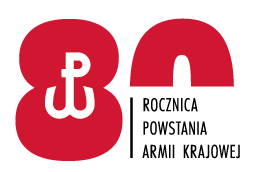 Lubliniec, dnia 13.07.2022 r.Jednostka Wojskowa nr 4101Ul. Sobieskiego 35, 42-700 LubliniecNr spr. 49/2022INFORMACJA O WYNIKU POSTĘPOWANIA ponowny wybór Działając w oparciu o zapisy art. 253 ust. 1 ustawy z dnia 11 września 2019 r. Prawo zamówień publicznych (Dz. U. z 2021 poz. 1129 z późn. zm.) zwanej dalej „ustawą Pzp”, zawiadamiam o wyniku przeprowadzonej oceny ofert i wyborze najkorzystniejszej oferty w postępowaniu o udzieleniu zamówienia publicznego na Dostawę ochronników słuchu z osprzętem dla JW. 4101 w Lublińcu - nr spr. 49/2022 – zadanie nr 1.Z uwagi na brak informacji i zgody na wydłużenie terminu związania ofertą przez firmę:TRAP Force sp. z o.o., Ul. Chodkiewicza 8,97-200 Tomaszów Mazowiecki Zamawiający informuje ponownie o wyniku postępowania:Najkorzystniejsza oferta:MILDAT sp. z o.o. Ul. Elektronowa 2 bud. D, 03-219 WarszawaKryterium 1 - CENA: 130.495,85 zł – 50,26 pkt.Kryterium 2 – SKRÓCONY TERMIN DOSTAWY – TAK – do dnia 29.07.2022 r. - 20 pkt.RAZEM: 70,26 pkt Uzasadnienie wyboru: Wybrana oferta nie podlega odrzuceniu i zgodnie z art. 242 ust. 1 pkt. 2 ustawy Pzp, przedstawia najkorzystniejszy bilans z punktu widzenia kryterium oceny ofert określonych w Specyfikacji warunków zamówienia (SWZ).Złożone oferty:Oferty odrzucone:NAZWA I ADRES WYKONAWCY: Oferta nr  1:TRAP Force sp. z o.o., ul. Chodkiewicza 8,97-200 Tomaszów MazowieckiPODSTAWA PRAWNA ODRZUCENIA:art. 226 ust. 1 pkt. 12) ustawy “Prawo zamówień publicznych” (tj. Dz. U. z 2021 r. poz. 1129 z poźn. zm.)Zamawiający wezwał wykonawców w dniu 08.07.2022 r. do wyrażenia zgody na przedłużenie terminuzwiązania oferta, który upływał w dniu 12.07.2022 r. na dzień 11.08.2022 r. Wykonawca firma TRAP Force sp. z o.o. z Tomaszowa Mazowieckiego  w wyznaczonym terminie nieudzielił żadnej odpowiedzi. W związku z powyższym Zamawiający odrzuca wyżej wymienioną ofertę na podstawie art. 226 ust. 1 pkt. 12. z powodu nie wyrażenia przez wykonawcę  pisemnej zgody na przedłużenie terminu związania ofertą;Umowa w sprawie przedmiotowego zamówienia może być zawarta w terminach określonych przepisami art. 308 ust. 2  ustawy Pzp.   							         Dowódca                                                           	                  Jednostki Wojskowej Nr 4101                                                                                                w Lublińcu                                                         		      _________________________  						       płk  Wojciech DANISIEWICZAgnieszka Łukasik (261 926 225)13.07.2022 R.T: 2412Lp.Nazwa i adres (firmy)WykonawcycenaSkrócony termin realizacji  RAZEMLp.Nazwa i adres (firmy)WykonawcycenaSkrócony termin realizacji  RAZEMLp.Nazwa i adres (firmy)Wykonawcy60,00 pkt40,00 pktRAZEM1TRAP Force Sp. z o.o., Ul. Chodkiewicza 897-200 Tomaszów Mazowiecki 109.316,25 złPodstawowy – do 31.08.2022r.  0,00Odrzucona Brak zgody na wydłużenie terminu związania ofertą1TRAP Force Sp. z o.o., Ul. Chodkiewicza 897-200 Tomaszów Mazowiecki 0,000,000,00Odrzucona Brak zgody na wydłużenie terminu związania ofertą1MILDAT Sp. z o.o., ul. Elektronowa 2 bud. D, 03-219 Warszawa130.495,85 złSkrócony do dnia 29.07.2022r. 70,261MILDAT Sp. z o.o., ul. Elektronowa 2 bud. D, 03-219 Warszawa50,2620,0070,26